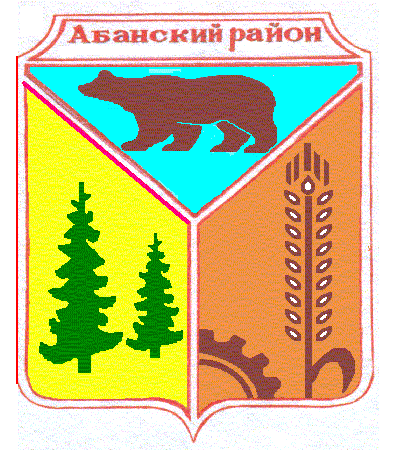 Администрация Абанского районаКрасноярского краяПОСТАНОВЛЕНИЕ27 февраля 2015 года  	           	п. Абан		            	№ 230-1-п     О внесении изменений в Перечень муниципальных услуг, предоставляемых администрацией Абанского района, предоставление которых осуществляется по принципу «одного окна», в том числе в многофункциональных центрах, утвержденный Постановлением администрации Абанского района от 29.03.2013 № 423-пВ соответствии с  ч.6 статьи 15 Федерального закона от 27 июля 2010 года № 210-ФЗ «Об организации предоставления государственных и муниципальных услуг», руководствуясь рекомендуемым перечнем государственных и муниципальных услуг, утверждённых Постановлением Правительства РФ от 27.09.2011г. №797 «О взаимодействии между многофункциональными центрами предоставления государственных и муниципальных услуг и федеральными органами исполнительной власти, органами государственной власти субъектов Российской Федерации, органами местного самоуправления»,  ПОСТАНОВЛЯЮ: 1.Перечень муниципальных услуг, предоставляемых Администрацией района, предоставление которых осуществляется по принципу «одного окна», в том числе в многофункциональных центрах, утвержденный Постановлением администрации Абанского района от 29.03.2013 № 423-п изложить в новой редакции,  согласно Приложению к настоящему Постановлению.2.Контроль за выполнением настоящего постановления возложить на заместителя Главы администрации – начальника отдела информационного, правового и кадрового обеспечения О.В.Кортелеву.3.Настоящее постановление вступает в силу с момента подписания. Глава администрации                                               Г.В.ИванченкоАбанского района 	               ПЕРЕЧЕНЬмуниципальных услуг, предоставляемых администрацией Абанского района, предоставление которых осуществляется по принципу «одного окна», в том числе в многофункциональных центрахПриложение к Постановлению администрации Абанского района от 27.02.2015 № 230-1-пНаименование муниципальной услугиОрган местной администрации, ответственный за предоставление муниципальной услуги1. Подготовка и выдача разрешений на ввод объектов в эксплуатациюОтдел ЖКХ и АСТ администрации Абанского района2. Выдача разрешений на установку рекламных конструкций на соответствующей территории, аннулирование таких разрешений, выдача предписаний о демонтаже самовольно установленных вновь рекламных конструкцийОтдел ЖКХ и АСТ администрации Абанского района3. Подготовка и выдача разрешений на строительство, реконструкцию объектов капитального строительстваОтдел ЖКХ и АСТ администрации Абанского района4. Принятие документов, а также выдача решений о переводе или об отказе в переводе жилого помещения в нежилое или нежилого помещения в жилое помещениеОтдел ЖКХ и АСТ администрации Абанского района5. Приём заявлений и  выдача документов о согласовании переустройства и (или) перепланировки жилого помещенияОтдел ЖКХ и АСТ администрации Абанского района6.Выдача градостроительного плана земельного участкаОтдел ЖКХ и АСТ администрации Абанского района